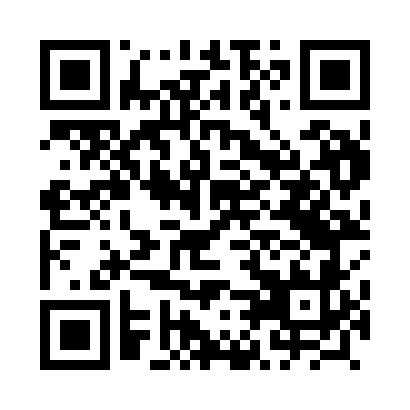 Prayer times for Debice, PolandWed 1 May 2024 - Fri 31 May 2024High Latitude Method: Angle Based RulePrayer Calculation Method: Muslim World LeagueAsar Calculation Method: HanafiPrayer times provided by https://www.salahtimes.comDateDayFajrSunriseDhuhrAsrMaghribIsha1Wed2:445:2412:576:068:3011:012Thu2:435:2212:566:078:3211:023Fri2:425:2012:566:088:3411:034Sat2:415:1812:566:098:3611:045Sun2:405:1612:566:108:3711:046Mon2:405:1412:566:118:3911:057Tue2:395:1212:566:138:4111:068Wed2:385:1012:566:148:4311:069Thu2:375:0912:566:158:4411:0710Fri2:375:0712:566:168:4611:0811Sat2:365:0512:566:178:4811:0912Sun2:355:0312:566:188:4911:0913Mon2:345:0212:566:198:5111:1014Tue2:345:0012:566:208:5311:1115Wed2:334:5812:566:218:5411:1116Thu2:324:5712:566:228:5611:1217Fri2:324:5512:566:228:5811:1318Sat2:314:5412:566:238:5911:1419Sun2:314:5212:566:249:0111:1420Mon2:304:5112:566:259:0211:1521Tue2:304:4912:566:269:0411:1622Wed2:294:4812:566:279:0511:1623Thu2:294:4712:566:289:0711:1724Fri2:284:4512:566:299:0811:1825Sat2:284:4412:576:299:1011:1826Sun2:274:4312:576:309:1111:1927Mon2:274:4212:576:319:1211:2028Tue2:274:4112:576:329:1411:2029Wed2:264:4012:576:339:1511:2130Thu2:264:3912:576:339:1611:2231Fri2:264:3812:576:349:1811:22